Муниципальное бюджетное общеобразовательное учреждениесредняя обющеобразовательная школа № 2 г. АмурскаАмурского муниципального района Хабаровского краяУчебный план дополнительного образованияна 2020-2021 год.ПОЯСНИТЕЛЬНАЯ ЗАПИСКА Учебный план занятий объединений дополнительного образования разработан в соответствии с Федеральным законом от 29 декабря 2012 г. № 273-ФЗ "Об образовании в Российской Федерации", Концепцией развития дополнительного образования детей (Распоряжение правительства РФ от 04.сентября 2014 г. № 1726-р), Постановлением Главного государственногосанитарного врача РФ от 04.07.2014»Об утверждении СанПин 2.4.4.3172-14 «Санитарно-эпидемиологические требования к устройству, содержанию и организации режима работы образовательных организаций дополнительного образования детей», Постановлением Правительства Российской Федерации от 15 августа 2013 г. № 706 «Об утверждении Правил оказания платных образовательных услуг», Приказом Минпросвещения России от 9 ноября 2018 г. № 196"Об утверждении Порядка организации и осуществления образовательной деятельности по дополнительным общеобразовательным программам", Приказом Минпросвещения РФ от 05.09.2019 № 470 «О внесении изменений в Порядок организации и осуществления образовательной деятельности по дополнительным общеобразовательным программам» (зарегистрировано в Минюсте России 25.11.2019 № 56617), Письмом Минобрнауки России «О направлении информации» / Методические рекомендации по проектированию дополнительных общеразвивающих программ (включая разноуровневые программы) от 18 ноября 2015 г. № 09-3242), Методическими рекомендациями по реализации адаптированных дополнительных общеобразовательных программ, способствующих социально-психологической реабилитации, профессиональному самоопределению детей с ограниченными возможностями здоровья, включая детей инвалидов, с учетом их особых образовательных потребностей (Приложение к письму Минобрнауки России от 29 марта 2016 г. №ВК-641/09), Уставом МБОУ СОШ № 2 г. Амурска, на основе учета интересов учащихся и с учетом профессионального потенциала педагогического коллектива.  Дополнительное образование - это  сфера деятельности, которая даёт возможность детям развивать творческие способности, воспитывать в себе такие качества, как активность, свобода взглядов и суждений, ответственность, увлечённость и многое другое. В настоящее время дополнительное образование детей в школе представлено одним направлением: художественным.     	Реализуя задачи дополнительного образования, школа разрешает существующее противоречие между необходимостью, с одной стороны, осваивать образовательный стандарт, а с другой - создавать условия для свободного развития личности. Дополнительное образование, по самой своей сути, является личностно ориентированным, в отличие от базового образования, направленного на освоение основной образовательной программы. Только органичное сочетание в школьных стенах обоих видов образования может помочь развитию, как отдельного ребенка, так и всего образовательного учреждения. Школьное дополнительное образование оказывает существенное воспитательное воздействие на учащихся: оно способствует возникновению у ребенка потребности в саморазвитии, формирует у него готовность и привычку к творческой деятельности, повышает его собственную самооценку и его статус в глазах сверстников, педагогов, родителей. Занятость учащихся во внеучебное время содействует укреплению самодисциплины, развитию самоорганизованности и самоконтроля школьников, появлению навыков содержательного проведения досуга. Массовое участие детей в досуговых программах способствует сплочению школьного коллектива, укреплению традиций школы, утверждению благоприятного социально-психологического климата в ней. Поэтому важно использовать возможности дополнительного образования, благодаря которому ученик действительно получает возможность самостоятельно выбирать вид деятельности, определить свой собственный образовательный путь.   	На занятиях творческих объединений художественной направленности происходит развитие коммуникативных качеств, формирование художественно-творческих способностей, творческого мышления (ассоциативно-образного, художественного), приобщение к духовному богатству, воспитание эмоционально-творческого отношения к действительности.Продолжительность освоения программы по годам определяется педагогом в соответствии с запросами детей и родителей, с учетом социального заказа и утверждается директором  школы.Недельная нагрузка на одну группу определяется администрацией по согласованию с педагогом в зависимости от профиля объединения, возраста учащихся, продолжительности освоения данной программы, как правило, от 2 до 4 часов в неделю.   Расписание составляется с учетом санитарно-гигиенических норм, пожеланий родителей и детей.            Продолжительность занятий исчисляется в академических часах – 30-45 минут в зависимости от  возраста учащихся.           Прием детей в творческие объединения осуществляется по желанию учащихся.            По окончанию учебного года, с целью представления результатов работы, в творческих объединениях проводятся открытые занятия, Фестивали, отчетные концерты, конкурсы, праздники. Формы и сроки их проведения определяет педагог по согласованию с администрацией.Представленный вариант учебного плана ориентирован на решение следующих задач:обеспечение гарантий права ребенка на дополнительное образование;творческое развитие личности и реализация с этой целью программ дополнительного образования в интересах  личности ребенка, общества, государства;развитие мотивации личности к познанию и творчеству;формирование общей культуры личности обучающихся, их адаптация к жизни в обществе;обеспечение необходимых условий для личностного развития, профессионального самоопределения и творческого труда детей.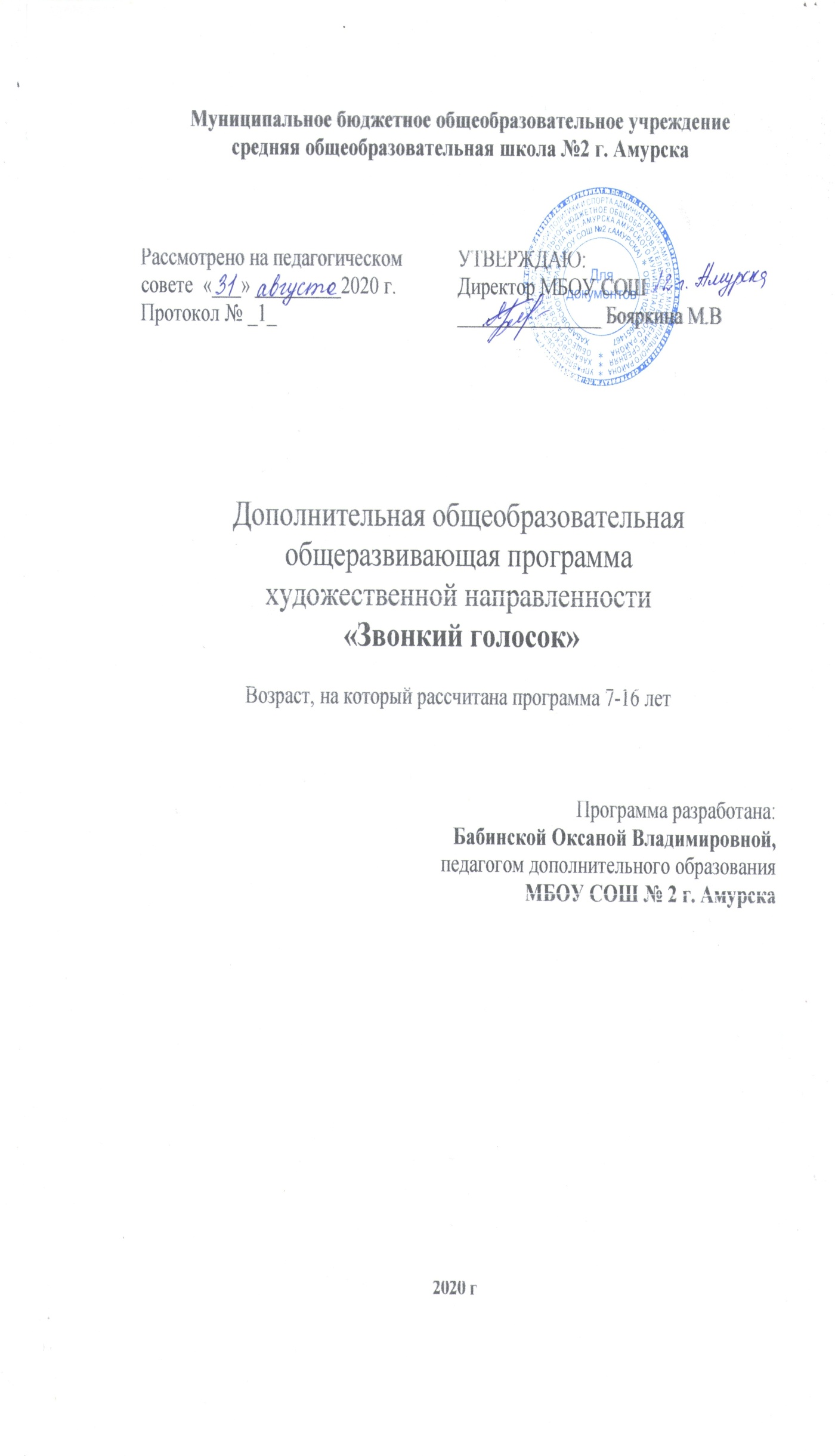 Учебный план  дополнительного образования МБОУ СОШ № 2 г. Амурска на 2020-2021/ учебный годНаправлениеНазвание объединенияКоличествогруппКоличествогруппКоличествогруппКоличествогруппКоличествогруппКоличествогруппКоличествогруппКоличествогруппКоличествогруппКоличество детейЧасы в неделюЧасы в неделюЧасы в неделюЧасы в неделюНаправлениеНазвание объединенияВсегоУровниУровниУровниУровниУровниУровниУровниУровниКоличество детей1 группа2 группа3 группаВсегоНаправлениеНазвание объединенияВсегоI-ознакомительный II-базовыйII-базовыйII-базовыйII-базовыйIII-углубленныйIII-углубленныйIII-углубленныйКоличество детей1 группа2 группа3 группаВсегоНаправлениеНазвание объединенияВсего1год2 год3 год4 год5 год6 год7 год8 годКоличество детей1 группа2 группа3 группаВсегоХудожественноеВокальная студия «Звонкий голосок»31113666 6 18Итого:                        Итого:                        31113666 6 18